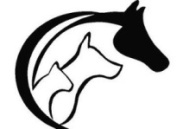 Alternative and Complementary Veterinary Treatment Small Animal Consent FormAlternative and Complementary veterinary medicine is a comprehensive approach to health care employing alternative and conventional diagnostic and therapeutic modalities. In practice, holistic or alternative veterinary medicine incorporates, but is not limited to, the principles of acupuncture, chiropractics, laser therapy, homeopathy, nutraceuticals, whole food supplements, and diet.  It can be used in conjunction with conventional medicine or stand on its own.  It is the AVMA’s (American Veterinary Medical Association) regulation that acupuncture and homeopathy be practiced only by licensed veterinarians.  I acknowledge that I am requesting Alternative and Complementary treatment for my pet.  Such treatment may include the following:Traditional Chinese Veterinary MedicineAcupunctureDry needlingAqua-acupuncture (injecting a solution into an acupuncture point)Electro-acupuncture Moxibustion (heating an acupuncture point) Laser acupunctureVeterinary Spinal Manipulation Therapy/Animal ChiropracticLaser TherapyTui-Na (Chinese Medical Massage)Homeopathy Assisi Loop TreatmentHerbal Supplements and Whole Food TherapyThermal ImagingTiter Testing & Biofeedback AnalysisI acknowledge that I am using Integrative Healing Veterinary Clinic & Mobile Services for alternative and complementary therapies.  I give permission to Dr. Theisen to treat my pet in this manner.  I understand that she is not my regular veterinarian, and therefore she will not provide any routine or emergency care services for my pet.  In the event that my pet has an emergency, I will be required to take my pet to his/her regular veterinarian and/or to the appropriate emergency referral veterinarian (Swansboro Animal Hospital Emergency & Trauma Center, 130 Phillips Loop Rd., Swansboro, NC, 910-325-8227).     I understand that payment is due when services are rendered and there is no billing.  Acceptable payment options include cash, check, debit card, and credit card (Visa, Mastercard, Discover).  *Cancellation fee will apply if not given 24 hours notice.  Owner’s Name:  ____________________________________Email:______________________________Owner’s Address:_____________________________________City:___________________Zip:________	Owner’s Phone#:________________________Emergency Contact: ______________________________Pet’s Name: __________________Age:______Breed:___________Color:_________Sex:____(S/N)_____                                                                                                                     If your pet is an intact female, could she be pregnant? _____Owner’s Signature: ____________________________________________ Date: __________________